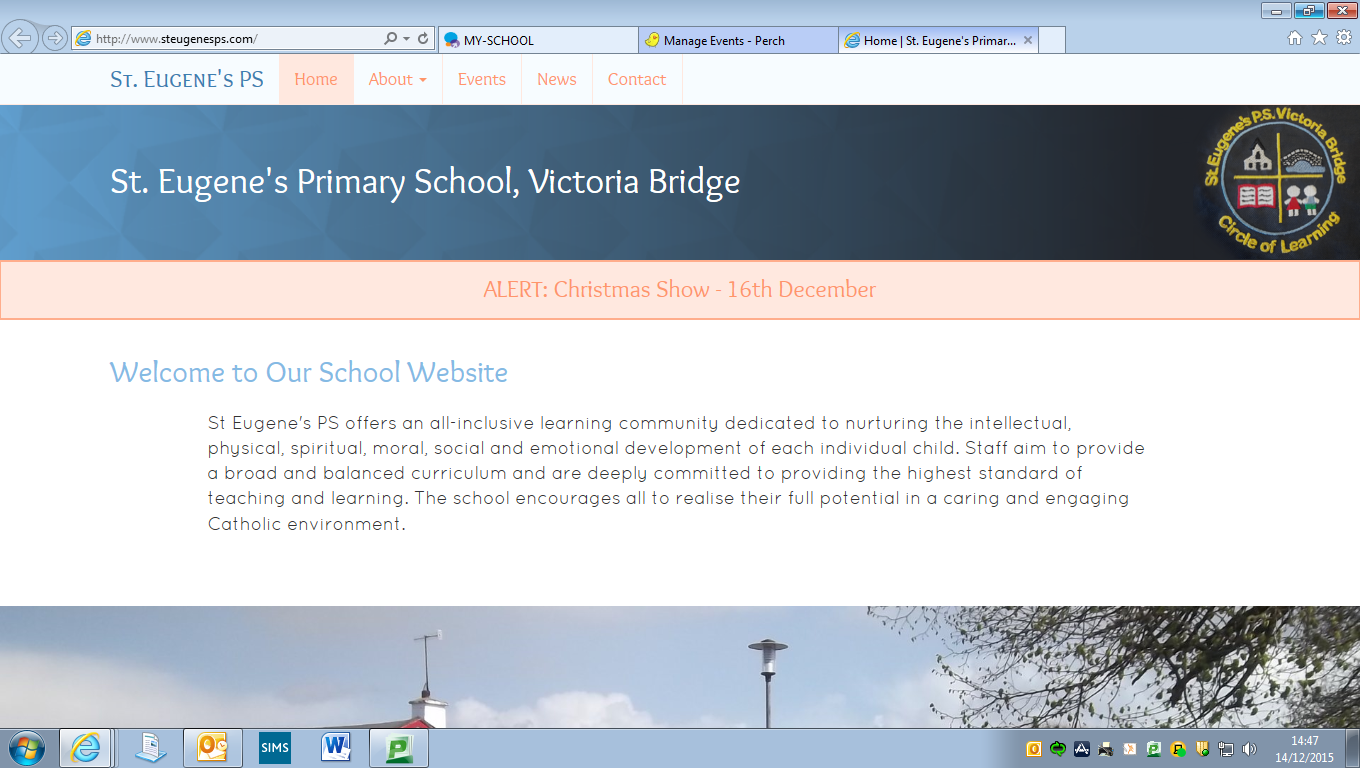 Dear Parent/Guardian,At this point of the month I would usually be informing you that our June Newsletter is now available for download. This June I have decided to wait and issue our Newsletter at the end of the month. The reason being, is that I am not currently in the position to advise you on the usual September return to school.The Board of Governors and I await further guidance from the Minister of Education on how the return to school is to be implemented. We have many questions which remain unanswered, these unanswered questions are preventing us to be able to plan a way forward and inform our school community of what the new term may look like. I have attached the most recent correspondence from our Minister, in which he has advised that the Education Restart Programme will be working to issue guidance to enable the safe reopening of schools.I understand that the unknown is as frustrating for you, our parents, as it is for me as a school leader. We share the common goal of wanting our boys and girls to return to St Eugene's PS and be safe and happy once again in our classrooms. As always, I will continue to keep you updated as we receive new information and guidance. Yours Sincerely,Laura GormleyPrincipal